Дополнительная информация  о работе центра “Точка роста”на базе МБОУ Островской СОШ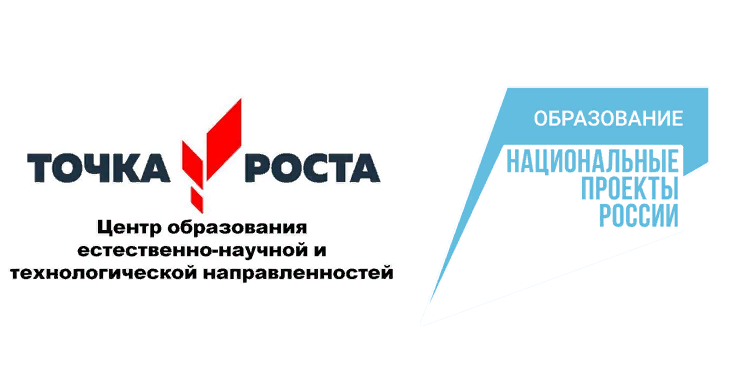 